المملكة العربية السعودية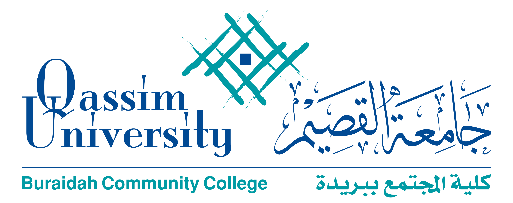 وزارة التعليمجامعة القصيمكلية المجتمع ببريدة( نموذج طلب اختبار بديل )أتقدم أنا الطالب في كلية المجتمع ببريدة بجامعة القصيم والموضح اسمي وبياناتي أدناه بطلب اختبار بديل للمقرر الدراسي الموضح بياناته أدناه والذي عقد بتاريخ             /             /       144 هـ وذلك للفصل الدراسي .............................................. من العام الجامعي              144 /              144 هـ . مبررات طلب اختبار بديل : ........................................................................................................................................................................................................................................................ ...................................................................................................................................................................................................................................................................................................مبررات قرار اللجنة : ................................................................................................................................................................................................................................................................. ...................................................................................................................................................................................................................................................................................................البيانات الشخصيةالبيانات الشخصيةبيانات المقرر الدراسيبيانات المقرر الدراسينوع الاختبار البديلنوع الاختبار البديلنوع الاختبار البديلنوع الاختبار البديلاسم الطالبرمز المقرر ورقمهاختبار أعمال فصليةاختبار أعمال فصليةالرقم الجامعياسم المقرراختبار عملياختبار عمليالقسمرقم الشعبةاختبار نهائياختبار نهائيالبرنامجدرجة الأعمال الفصليةنوع العذر المقدمنوع العذر المقدمنوع العذر المقدمنوع العذر المقدمرقم الجوالاستاذ المقررعذر طبيعذر غير طبياسم الطالب : توقيع الطالب : تاريخ تقديم الطلب :               /                /         144 هـقرار اللجنة : رقم القرار :رقم الجلسة :تاريخ الجلسة :رئيس لجنة الأعذار الطلابية : د. محمد بن صالح الراشدالتاريخ :                 /                /               144 هـالتوقيع :